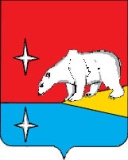 СОВЕТ ДЕПУТАТОВ ГОРОДСКОГО ОКРУГА ЭГВЕКИНОТР Е Ш Е Н И Еот 27 апреля  2017 г.	                   		    № 310				п. ЭгвекинотО внесении изменений в Положение о бюджетном процессе в городском округе ЭгвекинотВ целях приведения нормативных правовых актов городского округа Эгвекинот в соответствие с действующим законодательством, руководствуясь Уставом городского округа Эгвекинот, Совет депутатов городского округа ЭгвекинотРЕШИЛ:1. Внести в решение Совета депутатов городского округа Эгвекинот от 23 декабря 2016 г. № 292 «Об утверждении Положения о бюджетном процессе в городском округе Эгвекинот» следующие изменения:1.1. Пункт 2 части 1 статьи 8 изложить в следующей редакции: «2) основных направлениях бюджетной, налоговой и таможенно-тарифной политики Российской Федерации (основных направлениях бюджетной и налоговой политики Чукотского автономного округа);».1.2. Пункт 3 части 1 статьи 8 считать утратившим силу.1.3. Абзац второй статьи 10 изложить в следующей редакции: «- основные направления бюджетной и налоговой политики городского округа Эгвекинот;».2. Настоящее решение вступает в силу со дня его официального обнародования.3. Настоящее решение обнародовать в местах, определенных Уставом городского округа Эгвекинот, и разместить на официальном сайте Администрации городского округа Эгвекинот в информационно-телекоммуникационной сети «Интернет».4. Контроль за исполнением настоящего решения возложить на Председателя Совета депутатов городского округа Эгвекинот Колесникова А.А.Главагородского округа Эгвекинот       Председатель Совета депутатов       городского округа Эгвекинот                         Р.В. Коркишко                               А.А. Колесников